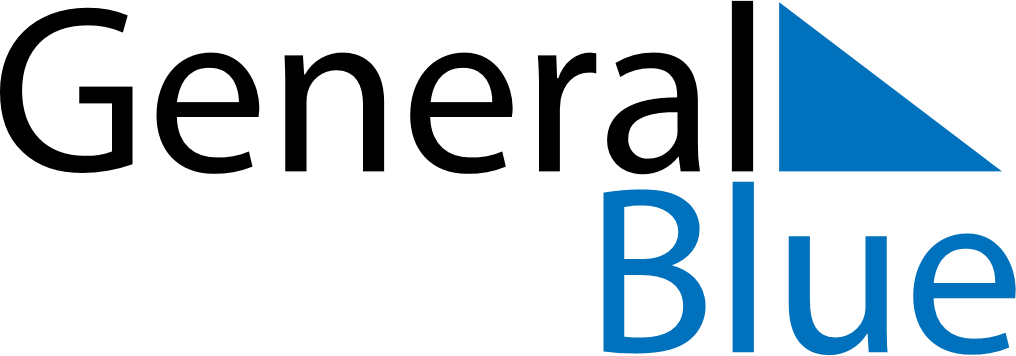 January 2024January 2024January 2024January 2024January 2024January 2024Storvik, Gaevleborg, SwedenStorvik, Gaevleborg, SwedenStorvik, Gaevleborg, SwedenStorvik, Gaevleborg, SwedenStorvik, Gaevleborg, SwedenStorvik, Gaevleborg, SwedenSunday Monday Tuesday Wednesday Thursday Friday Saturday 1 2 3 4 5 6 Sunrise: 9:02 AM Sunset: 2:51 PM Daylight: 5 hours and 49 minutes. Sunrise: 9:01 AM Sunset: 2:53 PM Daylight: 5 hours and 51 minutes. Sunrise: 9:01 AM Sunset: 2:54 PM Daylight: 5 hours and 53 minutes. Sunrise: 9:00 AM Sunset: 2:56 PM Daylight: 5 hours and 56 minutes. Sunrise: 8:59 AM Sunset: 2:58 PM Daylight: 5 hours and 58 minutes. Sunrise: 8:58 AM Sunset: 2:59 PM Daylight: 6 hours and 1 minute. 7 8 9 10 11 12 13 Sunrise: 8:57 AM Sunset: 3:01 PM Daylight: 6 hours and 3 minutes. Sunrise: 8:56 AM Sunset: 3:03 PM Daylight: 6 hours and 6 minutes. Sunrise: 8:55 AM Sunset: 3:05 PM Daylight: 6 hours and 9 minutes. Sunrise: 8:54 AM Sunset: 3:07 PM Daylight: 6 hours and 12 minutes. Sunrise: 8:53 AM Sunset: 3:09 PM Daylight: 6 hours and 16 minutes. Sunrise: 8:51 AM Sunset: 3:11 PM Daylight: 6 hours and 19 minutes. Sunrise: 8:50 AM Sunset: 3:13 PM Daylight: 6 hours and 23 minutes. 14 15 16 17 18 19 20 Sunrise: 8:49 AM Sunset: 3:16 PM Daylight: 6 hours and 26 minutes. Sunrise: 8:47 AM Sunset: 3:18 PM Daylight: 6 hours and 30 minutes. Sunrise: 8:45 AM Sunset: 3:20 PM Daylight: 6 hours and 34 minutes. Sunrise: 8:44 AM Sunset: 3:22 PM Daylight: 6 hours and 38 minutes. Sunrise: 8:42 AM Sunset: 3:25 PM Daylight: 6 hours and 42 minutes. Sunrise: 8:40 AM Sunset: 3:27 PM Daylight: 6 hours and 47 minutes. Sunrise: 8:38 AM Sunset: 3:30 PM Daylight: 6 hours and 51 minutes. 21 22 23 24 25 26 27 Sunrise: 8:37 AM Sunset: 3:32 PM Daylight: 6 hours and 55 minutes. Sunrise: 8:35 AM Sunset: 3:35 PM Daylight: 7 hours and 0 minutes. Sunrise: 8:33 AM Sunset: 3:37 PM Daylight: 7 hours and 4 minutes. Sunrise: 8:31 AM Sunset: 3:40 PM Daylight: 7 hours and 9 minutes. Sunrise: 8:28 AM Sunset: 3:42 PM Daylight: 7 hours and 14 minutes. Sunrise: 8:26 AM Sunset: 3:45 PM Daylight: 7 hours and 18 minutes. Sunrise: 8:24 AM Sunset: 3:48 PM Daylight: 7 hours and 23 minutes. 28 29 30 31 Sunrise: 8:22 AM Sunset: 3:50 PM Daylight: 7 hours and 28 minutes. Sunrise: 8:20 AM Sunset: 3:53 PM Daylight: 7 hours and 33 minutes. Sunrise: 8:17 AM Sunset: 3:56 PM Daylight: 7 hours and 38 minutes. Sunrise: 8:15 AM Sunset: 3:58 PM Daylight: 7 hours and 43 minutes. 